УТВЕРЖДАЮ Председателя Закупочной комиссии1 уровня АО «ДРСК    __________________В.А. Юхимук«    »_______________ 2021Уведомление о внесении изменений в Извещение о закупке и Документацию о закупке ЗАПРОС КОТИРОВОК В ЭЛЕКТРОННОЙ ФОРМЕ, УЧАСТНИКАМИ КОТОРОГО МОГУТ БЫТЬ ТОЛЬКО СУБЪЕКТЫ МСП, НА ПРАВО ЗАКЛЮЧЕНИЯ ДОГОВОРА НА Лот 18901-ТПИР ОБСЛ-2022-ДРСК «Реконструкция ТП (в том числе ПИР) п. Николаевка»№2	             от 16.11.2021 г.Организатор: АО «Дальневосточная распределительная сетевая компания» (далее – АО «ДРСК»). (Почтовый адрес: 675004, Амурская обл., г. Благовещенск, ул. Шевченко, 32, тел. 8 (4162) 397-147Заказчик: АО «Дальневосточная распределительная сетевая компания» (далее – АО «ДРСК»). (Почтовый адрес: 675004, Амурская обл., г. Благовещенск, ул. Шевченко, 32, тел. 8 (4162) 397-147Способ и предмет закупки: Запросу котировок в электронной форме Лот 18901-ТПИР ОБСЛ-2022-ДРСК «Реконструкция ТП (в том числе ПИР) п. Николаевка»Извещение о проведении закупочной процедуры опубликовано на сайте в информационно-телекоммуникационной сети «Интернет» www.zakupki.gov.ru от 22.10.2021 г. № 32110751356Внесены следующие изменения в Извещение и Документацию о закупке:Пункты Извещения читать в следующей редакции: Пункты Документации о закупке читать в следующей редакции:  Все остальные условия Извещения и Документации о закупке остаются без изменений.Ирдуганова И.Н. (416-2) 397-147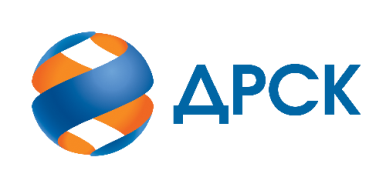 АКЦИОНЕРНОЕ ОБЩЕСТВО «ДАЛЬНЕВОСТОЧНАЯ РАСПРЕДЕЛИТЕЛЬНАЯ СЕТЕВАЯ КОМПАНИЯ»№
п/пНаименованиеСодержание пункта Извещения15Дата начала – дата и время окончания срока подачи заявокДата начала подачи заявок:«22» октября 2021 г.  Дата и время окончания срока подачи заявок:«24» ноября  2021 г. в 15  ч. 00 мин. (по местному времени Организатора) № 
п/пНаименование пунктаСодержание пункта1.2.16Срок предоставления Участникам разъяснений по Документации о закупкеДата и время окончания срока предоставления разъяснений:«24» ноября 2021 г. в 15 ч. 00 мин. Организатор вправе не предоставлять разъяснение в случае, если запрос от Участника поступил позднее чем за 3 (три) рабочих дня до даты окончания срока подачи заявок, установленной в пункте 1.2.171.2.17Дата начала – дата и время окончания срока подачи заявокДата начала подачи заявок:«22» октября 2021 г.  Дата и время окончания срока подачи заявок:«24» ноября 2021 г. в 15 ч. 00 мин.(по местному времени Организатора) 1.2.18Дата окончания рассмотрения заявок, подведения итогов закупкиДата окончания рассмотрения заявок, подведения итогов закупки:«20» декабря  2021 г.